คู่มือสำหรับเจ้าหน้าที่งานจัดเก็บรายได้ : ฝ่ายพัฒนารายได้ หน่วยงานที่รับผิดชอบ : งานจัดเก็บรายได้ ฝ่ายพัฒนารายได้ กองคลัง เทศบาลตำบลจันจว้า	งานจัดเก็บรายได้ เป็นงานที่เกี่ยวกับการรับเงิน การจัดเก็บภาษีและค่าธรรมเนียมต่างๆ นับตั้งแต่ ขั้นการดำเนินการ ขั้นตอนดำเนินการจัดเก็บ ขั้นประเมินและเร่งรัดการจัดเก็บ	สำหรับคู่มือฉบับนี้ นำเสนอกระบวนการให้บริการของงานจัดเก็บรายได้ มีรายละเอียดดังนี้ชื่อกระบวนงาน : การจัดเก็บภาษีที่ดินและสิ่งปลูกสร้างวิธีการขั้นตอนการปฏิบัติงาน และระยะเวลาแต่ละขั้นตอนแผนปฏิบัติงานการจัดเก็บภาษีที่ดินและสิ่งปลูกสร้าง  ประจำปี  2566ขั้นตอนที่  1  การดำเนินการ1.1 แต่งตั้งเจ้าพนักงานสำรวจและประกาศกำหนด				ตุลาคม –  พฤศจิกายน  2565     ระยะเวลาลงสำรวจที่ดินและสิ่งปลูกสร้าง  1.2  จัดทำรายการที่ดินและสิ่งปลูกสร้าง					ตุลาคม –  พฤศจิกายน  25651.3  ประกาศบัญชีรายการที่ดินและสิ่งปลูกสร้าง  (ภ.ด.ส.3)			ภายในเดือน พฤศจิกายน 2565      และแจ้งเจ้าของหรือผู้ครอบครองบัญชีรายการที่ดิน      และสิ่งปลูกสร้าง (รายบุคคล) เฉพาะรายใหม่ , แก้ไข , เปลี่ยนแปลง หรือตกหล่น1.4  ประชาชนตรวจสอบรายการที่ดินและสิ่งปลูกสร้างเพื่อขอแก้ไข		พฤศจิกายน – ธันวาคม  2565 1.5  กรมธนารักษ์จัดส่งข้อมูลราคาประเมินให้  อปท./ดาวโหลดข้อมูล		ดาวน์โหลดจากเว็บไซต์      ราคาประเมินรอบใหม่ 							กรมธนารักษ์  เริ่มใช้งาน                                                                                                    1  มกราคม  25661.6  ประชาสัมพันธ์ขั้นตอนและวิธีการเสียภาษี				ธันวาคม 2565 – กุมภาพันธ์  25661.7  จัดทำบัญชีราคาประเมินที่ดินและสิ่งปลูกสร้าง  (ภ.ด.ส.1)			มกราคม  25661.8  ประกาศบัญชีราคาประเมินทุนทรัพย์ที่ดินและสิ่งปลูกสร้าง  (ภ.ด.ส.1)	ก่อน  1  กุมภาพันธ์  25661.9  แจ้งผลการประเมินภาษี  (ภ.ด.ส.6)  โดยส่งแบบประเมิน			ภายในเดือนกุมภาพันธ์  2566       ให้แก่ผู้เสียภาษีเป็นรายบุคคล  1.10  รับคำร้องอุทธรณ์และแจ้งผลให้ทราบ					มีนาคม  2566ขั้นตอนที่  2  การดำเนินการจัดเก็บ	2.1  รับชำระภาษี							มีนาคม – เมษายน 2566	2.2  รับชำระภาษี  เบี้ยปรับ  และเงินเพิ่มเกินเวลาที่กำหนด			พฤษภาคม – กันยายน 2566	กรณีปกติ	-  รับชำระภาษี  (ชำระภาษีในทันทีหรือชำระภายในกำหนดเวลา		มีนาคม – เมษายน 2566	    (ภายในเดือนเมษายน)		กรณีพิเศษ		1.  ชำระภาษีเกินเวลาที่กำหนด  (เกิน 15 วันนับแต่วันที่ได้รับแจ้งหนังสือเตือน )   -  รับชำระภาษี  เบี้ยปรับ  ร้อยละ  40  และเงินเพิ่มร้อยละ  1  ต่อเดือน		 พฤษภาคม  -  กันยายน 2566ของจำนวนเงินภาษี  เศษของเดือนนับเป็น  1  เดือน2.  ชำระภาษีภายในเวลาที่กำหนด  (ไม่เกิน 15 วันนับแต่วันที่ได้รับแจ้งหนังสือเตือน )  -  รับชำระภาษี  เบี้ยปรับ  ร้อยละ  20  และเงินเพิ่มร้อยละ  1  ต่อเดือน 		พฤษภาคม  -  กันยายน 2566ของจำนวนเงินภาษี  เศษของเดือนนับเป็น  1  เดือน3.  ชำระภาษีก่อนได้รับหนังสือแจ้งเตือน  - รับชำระภาษี  เบี้ยปรับ  ร้อยละ  10  และเงินเพิ่มร้อยละ  1  ต่อเดือน 		พฤษภาคม  -  กันยายน 2566ของจำนวนเงินภาษี  เศษของเดือนนับเป็น  1  เดือน		4.  ผู้รับประเมินไม่พอใจในผลการประเมินภาษี  -  รับคำร้องอุทธรณ์ขอให้ประเมินค่าภาษีใหม่ (ลงทะเบียนเลขที่รับ) 			มีนาคม – เมษายน 2566  -  ออกหมายเรียกให้มาชี้แจงหรือออกตรวจสถานที่					กุมภาพันธ์ – มิถุนายน 2566  -  ชี้ขาดและแจ้งผลให้ผู้ร้องทราบ							มีนาคม – กรกฎาคม 2566  -  รับชำระภาษี  เบี้ยปรับและเงินเพิ่ม						เมษายน – กันยายน 2566ขั้นตอนที่  3  การประเมินผลและเร่งรัดการจัดเก็บ		1.  ไม่ชำระภาษีภายในกำหนดเวลา-  เมื่อใกล้จะสิ้นสุดเวลาที่ประกาศกำหนดให้ชำระภาษี				พฤษภาคม 2566   ให้มีหนังสือแจ้งเตือนผู้ที่ยังไม่ชำระภาษี-  สำรวจบัญชีผู้ค้างชำระภาษีปัจจุบัน						พฤษภาคม – มิถุนายน 2566-  รับชำระภาษีกรณีผู้เสียภาษีชำระเกินกำหนดเวลา					พฤษภาคม – กันยายน 2566   (มีเบี้ยปรับและเงินเพิ่ม) - มีหนังสือแจ้งเตือนกรณีผู้ไม่มาชำระภาษีภายในเวลาที่กำหนด			พฤษภาคม 2566 - ออกตรวจสอบ / ไปพบผู้ค้างชำระภาษี						พฤษภาคม - กันยายน 2566 - มีหนังสือแจ้งเตือนว่าจะดำเนินการยึด  อายัดและขายทอดตลาด			กันยายน 2566   ทรัพย์สิน  (นิติกร)  ตาม  ม. 62  เมื่อพ้นเก้าสิบวันนับแต่วันที่ได้รับหนังสือแจ้งเตือน		2.  รายงานผู้ค้างชำระภาษีให้สำนักงานที่ดินทราบ			มิถุนายน 2566 		3.  รายงานคำนวณภาษีที่ดินและสิ่งปลูกสร้าง  ให้คณะกรรมการ	มกราคม 2567	  	   ภาษี ฯ  ประจำจังหวัดทราบ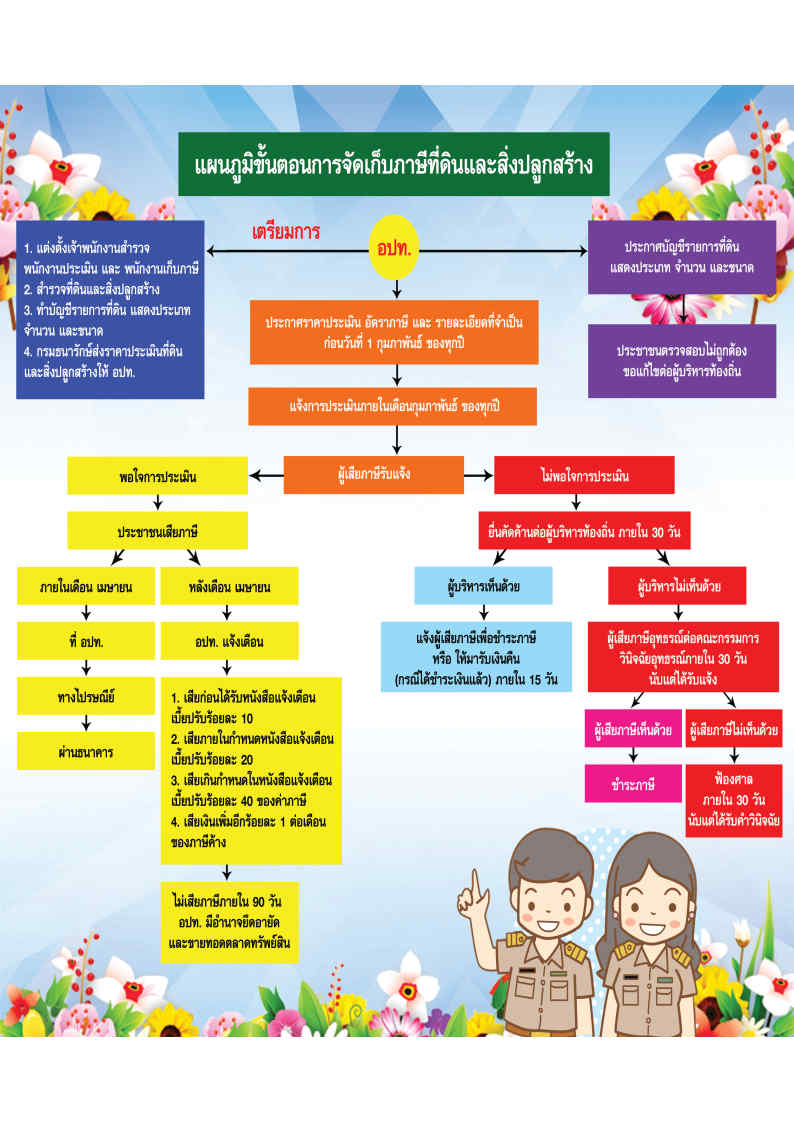 กฎหมายที่เกี่ยวข้อง3.1 พระราชบัญญัติภาษีที่ดินและสิ่งปลูกสร้าง พ.ศ. 2562สถานที่ให้บริการงานจัดเก็บรายได้ ฝ่ายพัฒนารายได้ กองคลัง เทศบาลตำบลจันจว้า ตำบลจันจว้าใต้ อำเภอแม่จัน จังหวัดเชียงรายระยะเวลาเปิดให้บริการ ณ สำนักงานเทศบาลตำบลจันจว้าเปิดให้บริการวันจันทร์ ถึง วันศุกร์ ตั้งแต่เวลา 8.30 – 16.30 น. (ไม่มีพักเที่ยง)ช่องทางการติดต่อสอบถามข้อมูล6.1 หมายเลขโทรศัพท์ 053-775123 ต่อ 236.2 LINE ID 06420781526.3 เว็บไซต์เทศบาล www.janjawa.go.th.6.4 https://www.facebook.com/janjawamunicipal/